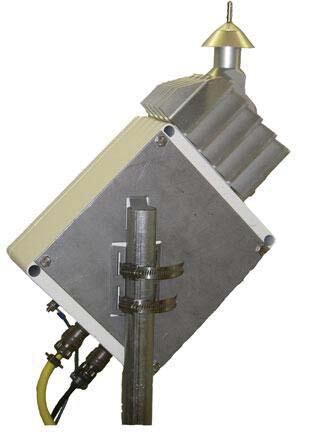 0872F1冰感传感器通过超声波轴向振动管检测积冰状态，相应的频率变化通过RS-232或数字电流环数据链路完成通讯。通过探头上的质量负重探测结冰状态当探头表面结冰，探头质量增加，其固有频率下降，通过RS232将频率输出到采集器。通过用户自定义的结冰设定，加热器激活并除冰（可选项）。已经在极端恶劣环境条件下使用验证传感技术可消除错误信号自融冰/排水功能连续BIT测试验证传感器功能技术参数供电需求：115VAC,±10%,60Hz功耗：探测模式：10W(0.087Amps)，除冰模式：385W(3.35Amps)RS232配置：8个数据位，1个停止位，无奇偶校验，全双工，配置为数据终端设备（DTE）测量范围：0–2.5mm精度：0.13mm分辨率：±4Hz工作温度：-50℃~+50℃工作湿度限值：74%RH@35℃--100%RH@25℃重量：5.7kg防护等级：IPX4